＜Total Process Solution Study-Group ：TPSS Autumnセミナー＞脳とAI / 5G スマホ解析速報2019年9月13日(金)　13：30 - 17：30　市ヶ谷・セミジャパン　JPR市ヶ谷ビル7階　　今年の夏は例年になく梅雨明けが遅く関東では日照不足も心配されましたが、８月にはいり、逆に猛暑日が続いています。　九州では大雨の被害も出るなどここ数年と同様異常気候になり、超大型台風１０号も近づいています。経済指標となる株価は日米とも、高い水準を維持していましたが、米中の貿易戦争や覇権争い、日韓関係の悪化など、半導体産業は踊り場にはいってしまったようです。TPSSとしては従来からのスマホ、タブレット、活動量計などに加え、5Gにむけた技術の確認やHDD/SSDなどのメモリ∸メディアの継続解析も行っています。本セミナーは、AI について深堀することにしました。脳神経内科の宇川医師(福島県立医大)から人間の脳について解説いただき、その後、明星大学・大塚名誉教授、成城大学・中馬教授のお話をうかがうことにしました。今回はAIについてのご講演時間を少し長くとることにしたので、恒例の解析速報は簡単に済ませることにさせていただきます。またセミコンサルト上田さんには5G向けスマホの解析速報をお願しました。多くの方のご参加をお待ちしております。＜プログラム＞司会　　　	エー・アイ・ティ　　加藤　凡典13:30	TPSSの活動状況と解析速報13:45    セミコンサルト解析速報14:10  	神経疾患と電磁場15:10     ---- coffee break -------15:25    AIを実現するヘテロジニアス実装16:25    HIとBig Data-type 及び Neuromorphic AI        　インテリジェンスとは何かを考える17:25    質疑応答17:30 	閉　　会＜参加資格＞本プログラムは下記の方が参加できます。１．TPSS正会員およびサテライト会員２．一般（上記会員）またはセミコンダクタポータルから紹介を受けた方＜参加費用（税込）＞配布資料　２フォイル/1頁（白黒）が含まれます＊TPSS正会員及びサテライト会員　　2名まで無料　　　　　　　　　　　　　　　　　　3名以上　　7,000円/人＊一　　般	　　　　　　　　　　　　　　　　　　25,000円/人<有償資料（税込）＞セミナー受講者には、次の有償資料を販売します。・カラー資料（2ページ/1枚）※カラー資料につきましては事前申込のみの販売となります。TPSS会員　　　　　　 　	　　　 10,000円　一般		　　　　　　　　　　　12,000円・電子ファイル資料（pdf）TPSS会員　	               30,000円　一般　　　	               33,000円有償資料をセミナー当日に入手希望の場合は、セミナー申込時にご予約下さい。セミナー当日のお申込分につきましては、後日、郵送（２週間程度）となります。＜募集要項＞ 募集人員　６０名　(先着順)申込方法　下記ウェブサイトからお申込み下さい。URLhttp://www.semiconportal.com/tpss/　オンライン登録が不可能な場合は、お申込み用紙に必要事項をご記入の上、FAXまたはe-mailにて株式会社セミコンダクタポータルまでご送付ください。FAX　　　03-5733-4973e-mail  tpss_spi@semiconportal.com有料の方は請求書に記載されている銀行口座にお振込みをお願いします。＜会場のご案内＞　SEMI ジャパン　JPR　Room 1,2,〒102-0074 東京都千代田区九段南4-7-13 市ヶ谷JPRビル7F (地下鉄出口横)TEL：03-3222-5755（代）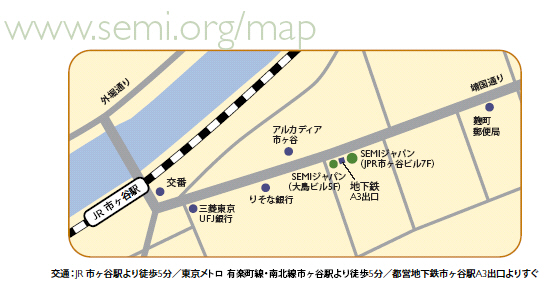 オンライン登録が不可の方は、本用紙に必要事項をご記入の上、Faxまたはe-mailにてお申込下さい。折り返し請求書(有料の場合)もしくは申込確認書（無料の場合）メールをお送りします。有料の方は請求書に記載されている銀行口座にお振込み下さい。なお9月5日を過ぎてのキャンセルは、100%のキャンセル料{有料の場合}がかかりますので、代理の方のご出席をお願いします。A.　TPSS　Seminar申込 ＊いずれか一つにチェックをお願いします。（料金はいずれも税込み金額です）B.　受講者の情報をご記入下さいC.　有料配布（カラー）資料希望の場合ご記入下さい＊有償配布資料をセミナー当日に入手を希望される場合は下記にチェック願います。PDF版はセミナー会場で申込も可能ですが、この場合、2週間ほどお時間を頂き、後日、郵送となります（料金はいずれも税込み金額です）。　（カラー資料は9月5日（木）までにご注文下さい。事前注文のみとなりますのでご注意下さい。）＊同一企業または機関で、TPSS会員について同じ条件で2人同時にお申込の場合、ご記入下さいお申込みありがとうございました。無料枠無料枠有料有料TPSS正会員2名までの無料枠2名の無料枠を超える場合　お一人　7000円TPSSサテライト会員2名までの無料枠2名の無料枠を超える場合　お一人　7000円一般無し無しお一人　25,000円会社名／所属機関名ご氏名所属部署名役職名住所〒     　　住所     電話Fax番号E-mailアドレスカラー配布資料（印刷版)カラー配布資料（印刷版)電子ファイル資料(pdf版)電子ファイル資料(pdf版)TPSS会員・サテライト会員10,000円30,000円一般12,000円33,000円会社名／所属機関名ご氏名所属部署名役職名住所〒     　　住所     電話Fax番号E-mailアドレス